Задача № 1. Расчет ступенчатого бруса.Для ступенчатого бруса (E=2·105MПa, σт=240МПа) необходимо определить:1.Продольные силы по его длине и построить эпюру продольных сил.2. Определить нормальные напряжения в поперечных сечениях и построить эпюру нормальных напряжений.        3.Определить запас прочности для опасного сечения.4. Определить аналитически нормальное и касательное напряжения в опасном сечении на площадке, расположенной под углом ά к оси стержня.5. Определить полное перемещение свободного конца стержня и построить эпюру перемещений.№схемы   5,град30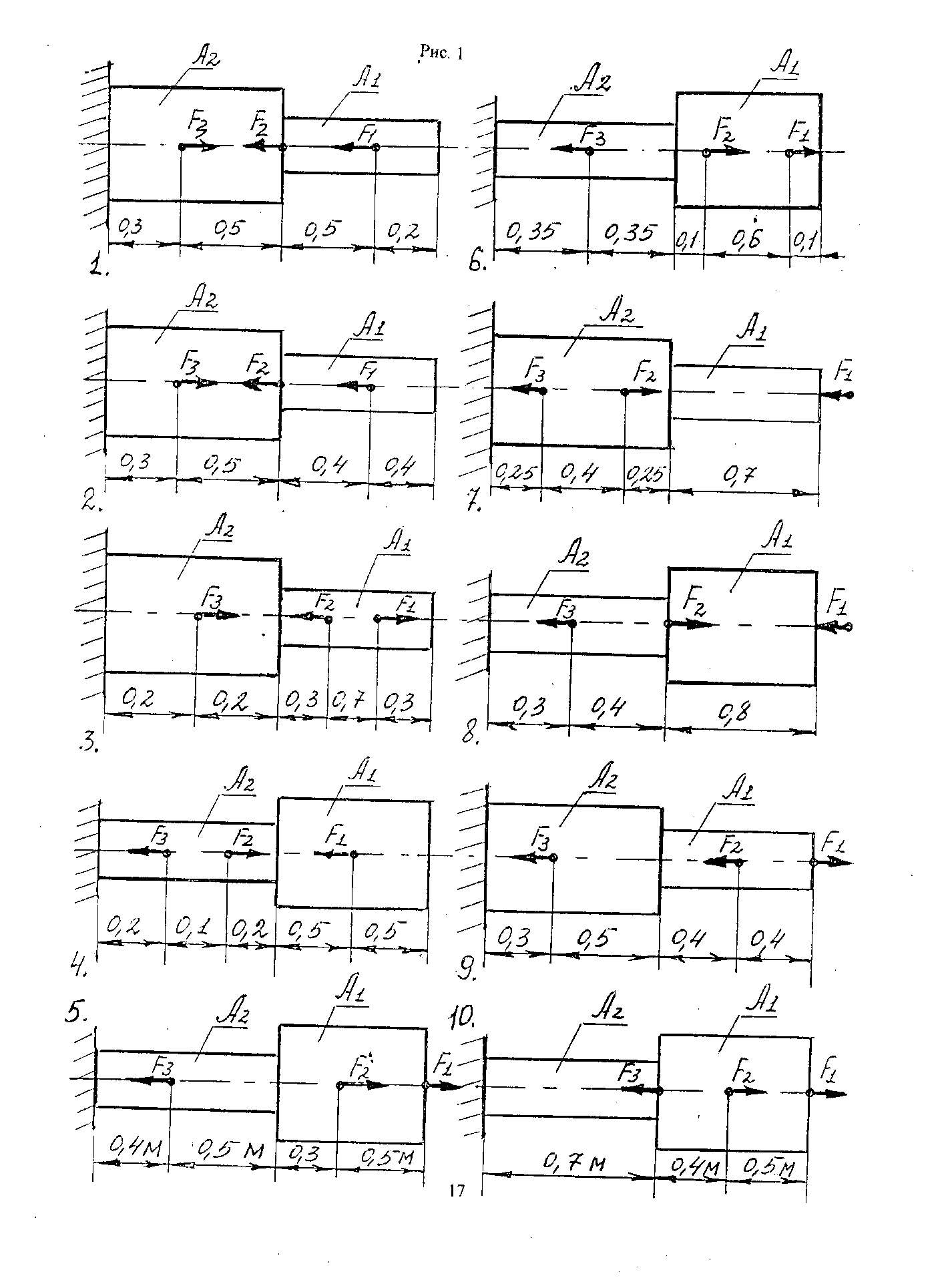 Нагрузка, кННагрузка, кННагрузка, кН  F1F2F332169Площадь, см2Площадь, см2A1A21,32,3